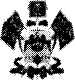 О проведении семинара для педагогических и руководящих работников пилотных ДОО«Институт развития образования» Краснодарского края 26, 27 ноября 2015 года проводит двухдневный семинар для педагогических и руководящих работников пилотных ДОО по теме: «Технологии сотрудничества детей и взрослых в рамках реализации задач различных образовательных областей».            К участию в семинаре приглашаются педагогические  и руководящие работники пилотных ДОО г.Краснодар, г.Апшеронск, г. Армавир, г. Абинск, г-к Геленджик, Динского, Крымского, Усть-Лабинского, Приморско-Ахтарского, Новокубанского районов (не более 4 человек от МО).Время проведения: 26 ноября 2015 года с 11.00 до 15.00, Краснодарский краевой институт развития образования, ул Сормовская, 167, ауд. № 20927 ноября 2015 года с 10.00 до 14.00, МБДОУ №100, ул. Дзерджинского, д.100/2Ректор                                                                          И.А.НикитинаИсп. Романычева Н.В..Тел. 260-33-29Министерство образованияи науки Краснодарского краяГосударственное бюджетноеобразовательное учреждениедополнительного профессионального образования«Институт развития образования»Краснодарского края(ГБОУ ИРО Краснодарского края)Россия, . Краснодар,ул. Сормовская,167тел./ф.: (861) 260-33-29e-mail: idppo@kubannet. ruИНН 2312062743____________________ от ____2015г № ___